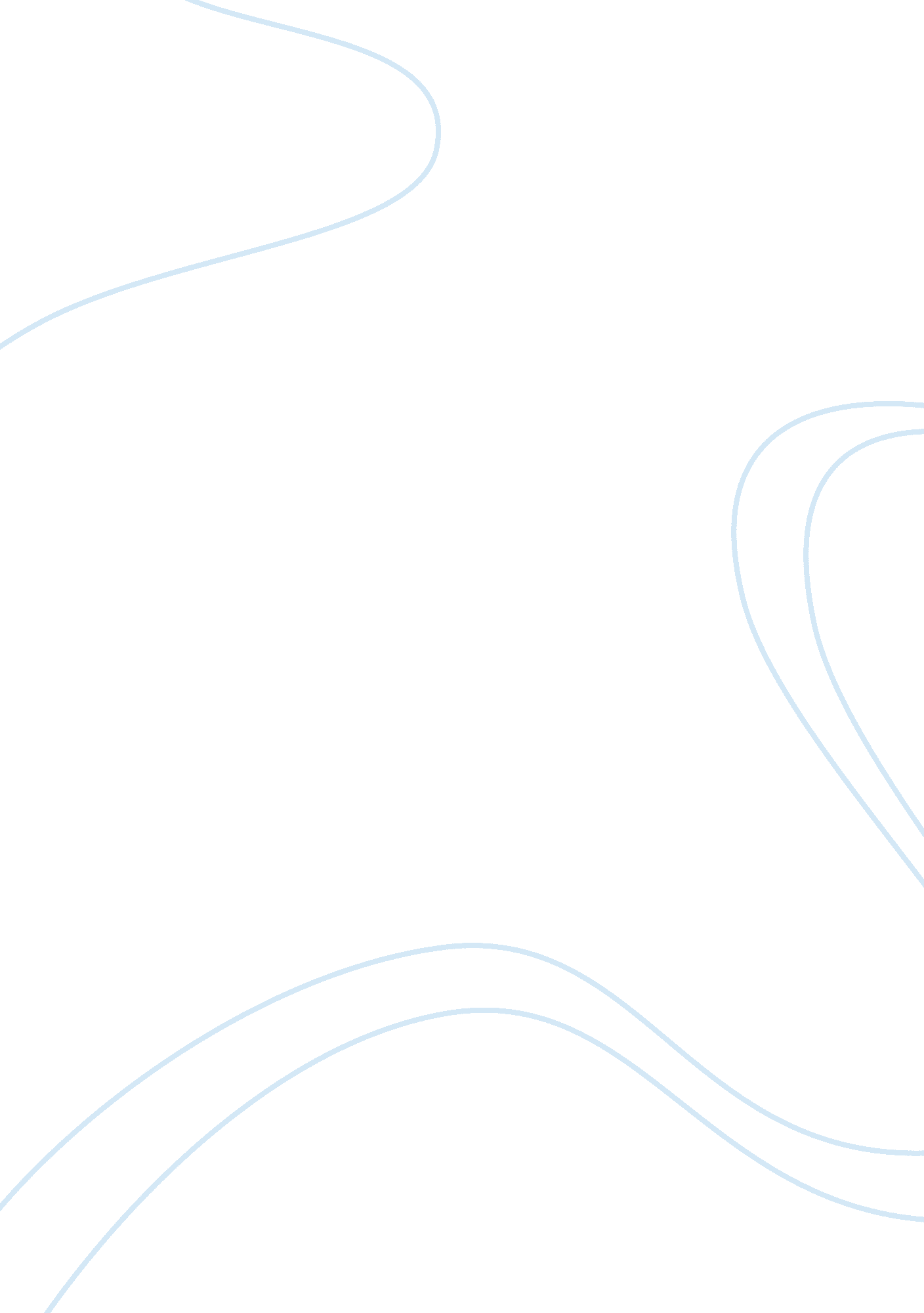 Genetics((drosophila)) - lab report exampleScience, Biology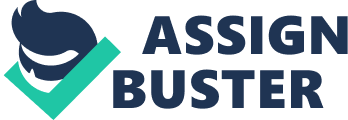 Genetics((Drosophila)) Genetics (Drosophila) Task: According to Mendel’s Law, every organism has two factors. Every gamete has one factor. During segregation, the factors join up in twos to allow for variability of the new daughter cells. Mendel’s Law describes that an organism with genes, A and B, has factors, A, a, B, and b. there are only four possible combinations that can arise as a result of the gametes. These include AB, Ab, aB, and ab. The variety in combination is useful in producing genetic variability in offspring. Otherwise, for the combination to be perfectly independent, the genes are assumed to be on different chromosomes. 
Introduction 
Drosophila which is the common fruit fly has been used extensively in carrying out genetic research. This is due to the fact that the species is relatively stable. There are many factors that make Drosophila suitable for carrying out genetic research. They have mutations that can easily be differentiated from one another. They are able to produce large number of offspring which can be easily calculated into ratios. Furthermore, they are small and have four pairs of chromosomes which make it easy to discern them. They are convenient to work with as far as study period is concerned by the fact that they have a life cycle of 12 days. In this practical Drosophila is used to study Mendel’s Law in organisms. 
Genotypes 
Phenotypes 
P 
Vgvg * wtwt 
Vestigial wing * wild type 
F1 
Vgwt * vgwt 
Normal wing and Normal type 
F2 
VgVg * Vgwt * Vgwt * wtwt 
Vestigial wings * Normal wing and Normal type * wild type 
F2: 
Males 
Females 
Vestigial wings 
1/4 
1/4 
Wild type 
1/4 
1/4 
(normal wings) 
1/2 
1/2 
Total 
1 
1 
Genotypes 
Phenotypes 
P 
XY * xx 
White males * type females 
F1 
xY * Xx 
Normal males and white females 
F2 
xX * xx * YX * Yx 
White females * wild type females * white males * wild male 
F2: 
Males 
Females 
White-eyed 
1/3 
1/3 
Wild type 
1/3 
1/3 
(red eyes) 
1/3 
1/3 
Total 
1 
1 
Genotypes 
Phenotypes 
P 
XY/wtwt * xx/vgvg 
White males * vestigial females 
F1 
Xx/wtwt * Xx/vgvg * xY/vgvg * xY/wtwt 
Vestigial and white females* vestigial and white males 
F2 
XY/wtvg * xx/wtvg *Xx/wtwt 
White vestigial male * white vestigial female 
F2 Phenotype 
Males 
Females 
Wild type’ (normal wings, red eyes) 
1/4 
1/4 
White-eyed, (normal wings, white eyes) 
3/8 
5/8 
Vestigial-winged, (vestigial wings, red eyes) 
1/4 
1/4 
White-eye – vestigial-winged, (vestigial wings, white eyes) 
2/3 
4/7 
MALE ONLY 
Observed ratio 
Expected numbers 
Expected ratio 
(O-E)2/E 
Wild type( wings & eye normal) 
1/4 
2/3 
3/8 
4/5 
White-eyed( Normal wing) 
3/4 
2/3 
1/2 
3/7 
Vestigial-winged( Normal eyes) 
4/5 
3/4 
1/2 
1/2 
White-eyed and Vestigial-winged 
1/2 
3/4 
1/2 
1/2 
FEMALE ONLY 
Observed ratio 
Expected numbers 
Expected ratio 
(O-E)2/E 
Wild type( wings & eye normal) 
3/5 
2/5 
1/2 
7/9 
White-eyed( Normal wing) 
2/5 
2/3 
3/4 
5/7 
Vestigial-winged( Normal eyes) 
4/7 
1/2 
3/4 
2/3 
White-eyed and Vestigial-winged 
2/3 
1/2 
2/3 
4/5 
The degrees of freedom is one 
Discussion 
I would accept the hypothesis as the results are logical with it. The results, of course, make sense as they are consistent with theories of Mendel’s Law. They have occurred as expected. The subsequent generations inherit the traits of their parents. The inheritance takes place according to the predictions of Mendel’s law. Combination of alleles is useful in producing variability of offspring. It is assumed that the alleles occur in spate chromosomes. Otherwise, the combination would not be effective if the factors come from the same chromosome. 
References 
Orel, V. (1996). Gregor Mendel: The first geneticist. New York: Oxford University Press. 
Russell, P. J. (1998). Genetics. Menlo Park, Calif: Benjamin/Cummings. 
Stansfield, D., & Hademenos, J. (2003). Genetics. New York: McGraw-Hill. 
Bottom of Form 